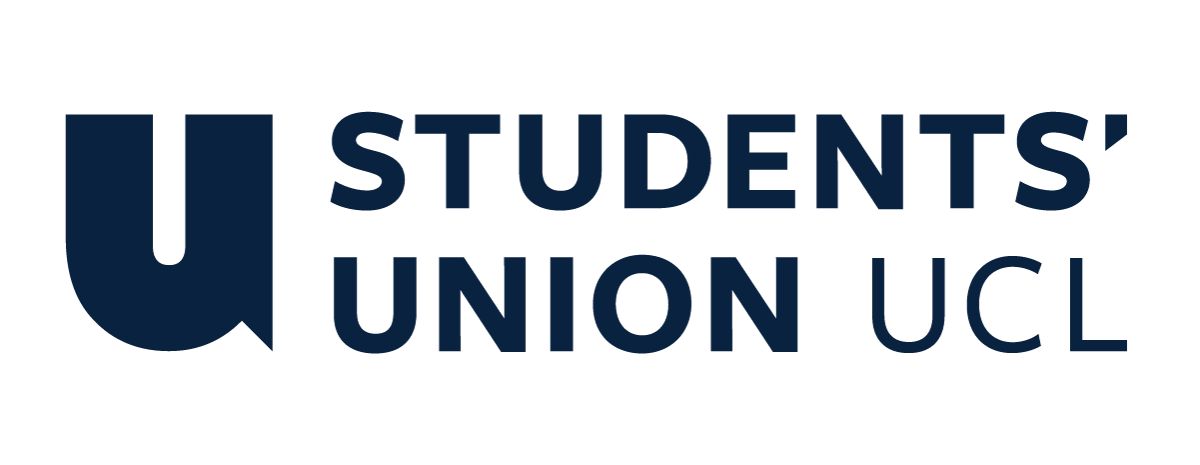 The Constitution of Students’ Union UCL Anatomy SocietyNameThe name of the club/society shall be Students’ Union UCL Anatomy Society.The club/society shall be affiliated to Students’ Union UCL.Statement of IntentThe constitution, regulations, management and conduct of the club/society shall abide by all Students’ Union UCL policy, and shall be bound by the Students’ Union UCL Memorandum & Articles of Association, Byelaws, Club and Society Regulations and the club and society procedures and guidance – laid out in the ‘how to guides’.The club/society stresses that it abides by Students’ Union UCL Equal Opportunities Policies, and that club/society regulations pertaining to membership of the club/society or election to the club/society shall not contravene this policy.The Club and Society Regulations can be found on the following webpage: http://studentsunionucl.org/content/president-and-treasurer-hub/rules-and-regulations.The Society CommitteePresidentThe president’s primary role is laid out in section 5.7 of the Club and Society Regulations.TreasurerThe treasurer’s primary role is laid out in section 5.8 of the Club and Society Regulations.. Welfare OfficerThe welfare officer’s primary role is laid out in section 5.9 of the Club and Society Regulations.Additional Committee Members Vice President The Vice President is responsible, along with the President, for the day-to-day functioning of the society and its events.SecretaryThe secretary records minutes and handles event advertisement in newsletters.Publicity OfficerThe publicity officer promotes events through social media and other channels.Event DirectorThe events director will create new anatomy-themed event ideas and work with the publicityteam to promote these events.Anatomy Tutorial DirectorThe anatomy tutorial director will liaise with UCL Surgical Society during summer to organiseanatomy tutorials for members to take place in the first two terms.Neuroanatomy Tutorial DirectorThe neuroanatomy tutorial director will organise neuroanatomy tutorials for memberscovering the key underlying topics as well as OSCE style stations.Radiological Tutorial DirectorThe radiological tutorial director will get into touch with radiology consultants/registrars,covering important examples of radiology questions that feature in medical school examsand organise radiology tutorials for members.Anatomy-themed Art Exhibition DirectorThe exhibition director will elect sub-committee members with defined roles, publicise callsfor artwork, organise anatomy-themed art workshops in the lead-up to the exhibition andcoordinate the set-up of the exhibition itself.Anatomy Competition DirectorThe anatomy competition director will elect a subcommittee to organise and publicise thecompetition.WebmasterThe webmaster is responsible for maintaining and updating the Anatomy Society website(www.ucluanatomy.com/). They work with the publicity team to ensure that members aremade aware of all society events.Research OfficerThe research officer is responsible for oversee and develop a research programme,involving high quality sessions delivered to medical students on how to effectively conductmedical research.Management of the club/society shall be vested in the club/society committee which will endeavour to meet regularly during term time (excluding UCL reading weeks) to organise and evaluate club/society activities.The committee members shall perform the roles as described in section 5 of the Students’ Union UCL Club and Society Regulations.Committee members are elected to represent the interests and well-being of club/society members and are accountable to their members. If club/society members are not satisfied by the performance of their representative officers they may call for a motion of no-confidence in line with the Students’ Union UCL Club and Society Regulations.Terms, Aims and ObjectivesThe club/society shall hold the following as its aims and objectives.The club/society shall strive to fulfil these aims and objectives in the course of the academic year as its commitment to its membership.The core activities of the club/society shall be: Radiology tutorialsNeuroanatomy tutorialsLimb anatomy tutorialsThorax/abdomen anatomy tutorialsNational Anatomy Conference for Undergraduates (NACU)Anatomical Art ExhibitionAnatomical Art WorkshopsAnatomy quiz (inter-university)Anatomy cup (inter-university)Anatomy Talks/LecturesIn addition, the club/society shall also strive to organise other activities for its members where possible: This constitution shall be binding on the club/society officers, and shall only be altered by consent of two-thirds majority of the full members present at a club/society general meeting. The Activities Executive shall approve any such alterations. This constitution has been approved and accepted as the Constitution for the Students’ Union UCL Anatomy Society. By signing this document the president and treasurer have declared that they have read and abide by the Students’ Union UCL Club and Society Regulations.President name:Shintaro NishijoPresident signature:Shintaro NishijoDate:22/06/2023Treasurer name:Pritika GarodiaTreasurer signature:Pritika GarodiaDate:22/06/2023